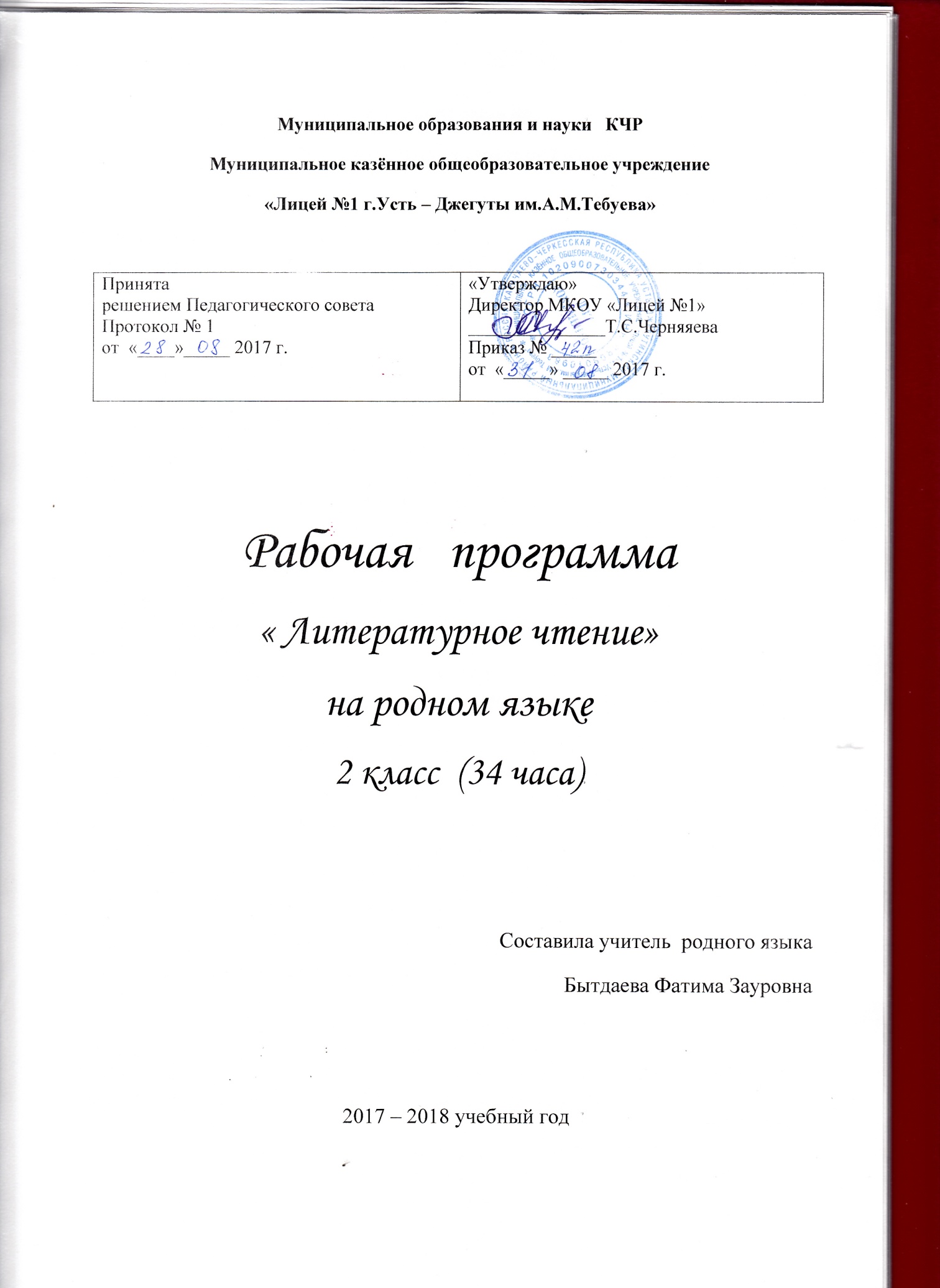                                                Пояснительная запискаЛитературное чтение на родном языке 2 класс              Рабочая программа литературное чтение для 2  класса разработана на основе Федерального государственного образовательного стандарта начального общего образования, в соответствии с учебным планом муниципального казённого общеобразовательного учреждения «Лицей №1г. Усть-Джегуты им. А.М.Тебуева» на 2017-2018 учебный год, на основе   программы под редакцией Г.М.Грехнева, К.Е.Корепова,Издательство «Дрофа»Приоритетной целью обучения литературного чтения в начальнойшколе является формирование читательской компетентности младшего
школьника, осознание себя как грамотного читателя, способного к
использованию читательской деятельности как средства самообразования.
Читательская компетентность определяется владением техникой чтения,
приёмами понимания прочитанного и прослушанного произведения, знанием
книг и умением их самостоятельно выбирать, сформированностью духовной
потребности в книге к чтению.Задачи:Освоение общекультурных навыков чтения и понимание текста; воспитание интереса к чтению и книге.Решение этой задачи предполагает, прежде всего, формирование осмысленного читательского навыка (интереса к процессу чтения и потребности читать произведения разных видов литературы), который во многом определяет успешность обучения младшего школьника по другим предметам.Овладение речевой, письменной и коммуникативной культурой.Выполнение этой задачи связано с умением работать с различными видами текстов, ориентироваться в книге, использовать её для расширения знаний об окружающем мире. В результате обучения младшие школьники участвуют в диалоге, строят монологические высказывания, самостоятельно пользуются справочным аппаратом учебника, находят информацию в словарях, справочниках и энциклопедиях, высказывают собственное мнение на основе прочитанного и услышанного.Воспитание эстетического отношения к действительности, отражённой в художественной литературе.Решение этой задачи способствует пониманию художественного произведения как особого вида искусства; формированию умения определять его художественную ценность и анализировать (на доступном уровне) средства выразительности.Формирование нравственных ценностей и эстетического вкуса младшего школьника; понимание духовной сущности произведений.овладение осознанным, правильным, беглым и выразительным чтением как базовым навыком в системе образования младших школьников; формирование читательского кругозора и приобретение опыта самостоятельной читательской деятельности, совершенствование всех видов речевой деятельности;развитие художественно-творческих и познавательных способностей, эмоциональной отзывчивости при чтении художественных произведений;формирование эстетического отношения к искусству слова; овладение первоначальными навыками работы с учебными и научно-познавательными текстами; обогащение нравственного опыта младших школьников средствами художественного текста; формирование представлений о добре и зле, уважения к культуре народов многонациональной России и других стран.Описание  места в учебном плане.Программа  во 2 классе  рассчитана на 34 часа в год,  1 час в неделю.Планируемые результаты учебного предмета.Личностными результатами обучения в начальной школе являются: осознание значимости чтения для своего дальнейшего развития и успешного обучения; формирование потребности в систематическом чтении как средстве познания мира и самого себя; знакомство с культурно-историческим наследием России, общечеловеческими ценностями; восприятие литературного произведения как особого вида искусства; полноценное восприятие художественной литературы; эмоциональная отзывчивость на прочитанное;
высказывание своей точки зрения и уважение мнения собеседника.Метапредметными результатами обучения в начальной школе являются:
освоение приёмов поиска нужной информации; овладение алгоритмами
основных учебных действий по анализу и интерпретации художественных
произведений (деление текста на части, составление плана, нахождение средств
художественной выразительности и др.), умением высказывать и пояснять свою
точку зрения; освоение правил и способов взаимодействия с окружающим
миром; формирование представления о правилах и нормах поведения, принятых в
обществе; овладение основами коммуникативной деятельности, на практическом
уровне осознание значимости работы в группе и освоение правил групповой
работы.Предметными результатами обучения в начальной школе являются:
формирование необходимого уровня читательской компетентности; овладение
техникой чтения, приёмами понимания прочитанного и прослушанного
произведения; элементарными приёмами интерпретации, анализа и
преобразования художественных, научно-популярных и учебных текстов; умениясамостоятельно выбирать интересующую ученика литературу; умение пользоваться
словарями и справочниками; осознание себя как грамотного читателя,
способного к творческой деятельности; умение составлять несложные
монологические высказывания о произведении (героях, событиях), устно
передавая содержание текста по плану, составлять небольшие тексты
повествовательного характера с элементами рассуждения и описания; умение
декламировать (читать наизусть) стихотворные произведения, выступать перед
знакомой аудиторией (сверстниками, родителями, педагогами) с небольшими сообщениями.
               Список литературы по реализации программыДля учителя: 1. Книга для учителя «Уроки                              литературного чтения»2. поурочные разработки «Литературное чтение 1 класс»Для ученика:1. Г.М.Грехнева, К.Е.Корепова «Литературное чтение 1 класс»Издательство «Дрофа», 2016г.2. Хрестоматия для начальных классов. Издательство «Дрофа», 2016г.№п/пТема урокаКол – во часовПланируемый результатДата№п/пТема урокаКол – во часовПланируемый результатДатаИнструктаж по ТБ.К. Паустовский «Барсучий нос».1Уметь:- анализировать образность художественной речи;- определять тему и главную мысль произведения;-создавать небольшой устный текст на заданную тему.И. А. Бунин «Листопад».1Уметь:-выразительно читать стихотворения наизусть;- анализировать средства художественной выразительности.М. Пришвин «Хрустальный день».1Уметь:- участвовать в диалогах при обсуждении прочитанного произведения;- читать осознанно текст художественного произведения.Н. Рубцов «У сгнившей лесной избушки…».1Знать понятие «логическое ударение».Уметь:- использовать силу голоса для постановки логических ударений и передачи характера текста.К. Паустовский «Подарок». 1Уметь:- прогнозировать жанр произведения;- определять мотив поведения героев путем выбора правильного ответа из текста;-оценивать события героев произведения.  М. Пришвин «Недосмотренные грибы».1Уметь:- читать осознанно текст художественного произведения;- определять тему и главную мысль произведения;- пересказывать;- делить текст на смысловые части.А. Жигулин «Загорелась листва на берёзах».1Уметь;- прогнозировать содержание произведения по названию;- отвечать на вопросы по прочитанному тексту.А. А. Фет «Осенняя роза».1Уметь:- выразительно читать стих наизусть;-участвовать в осуждении темы урока.К. Бальмонт «У Чудищ».1Уметь:- анализировать юмористические ситуации в стихотворениях;- выразительно читать стихи наизусть.С. Островский «Сказки».1Уметь:- объяснять авторское отношение к героям;- определять тему и главную мысль произведения;- анализировать юмористические ситуации в стихотворении.Н. Г. Гарин – Михайловский «Тема и Жучка».1Уметь:- читать осознанно текст художественного произведения;- пересказать текст;-делить текст на смысловые части.А. Астафьев «Белогрудка».1Уметь:- определять характер произведения по рисункам;- читать осознанно текст художественного произведения.М. Пришвин «Живые капли».1Уметь:- составлять небольшое монологическое высказывание с опорой на авторский текст.Устное народное творчествоЗагадки.1Обобщить знания учащихся по теме: «Загадки».Пословицы1Обобщить знания учащихся по теме: «Пословица».Народные песни.Знакомство детей с народными песнямиШутки – прибаутки.«Болтливая баба» русская народная сказкаУметь:- различать жанры художественной литературы;- высказывать свое отношение к героям сказки и их поступки.С. Седов «Король красуется».1Знать понятие «орфоэпическое чтение».Уметь:- отвечать по ролям;- читать орфоэпически;- определять тему и главную мысль произведения.Л. Толстой «Лгун».1Уметь:- отвечать на вопросы по тексту;- анализировать поступки героев;- выразительно читать произведение.Федр «Лягушка и мышь».1Уметь:- объяснять авторское отношение к героям;- читать осознанно текст художественного произведения;-оценивать события, героев произведения.А. Чехов «Белолобый».1Уметь:- определять характер произведения по рисункам;-анализировать мотивы поведения героев.С. Черный «Осленок ».1Уметь:- отвечать на вопросы;- выделять эпизоды из текста;- создать небольшой устный текст на заданную тему.А. Куприн «Завирайка».1Уметь:- анализировать взаимоотношения героев;- связно и последовательно передавать свои мысли.Ю. Яковлев «Полосатая палка».1Уметь:- анализировать взаимоотношения героев;- пересказывать с опорой на картинный план;-  делить текст на смысловые части.А. Платонов «Разноцветная бабочка».1Уметь:- прогнозировать жанр произведения;- определять тему и главную мысль произведения.Ф Кешоков «Мне больно мальчики».1Знать понятие «рифма».Уметь:- анализировать средства художественной выразительности.Р. Сеф «Добрый мальчик».1Уметь:- объяснять авторское отношение к героям;- читать осознанно текст художественного произведения;- определять тему и главную мысль произведения.М. Пришвин «Лесная капель».1Знать творчество М. Пришвина.Уметь:- объяснять авторское отношение к лесной природе.О. Дриз «Как сделать утро волшебным».1Уметь:- анализировать образность художественной речи;- создать небольшой устный текст на заданную тему.С. Маршак «Старуха дверь закрой».1Уметь:- анализировать мотивы поведения героев;- отвечать на вопросы;- выделять эпизоды из текста.М. Зощенко «Великие путешественники».1Уметь:- анализировать образность художественной речи;- определять эмоциональность характера текста.Ф. Дорофеев «Укушенные».1Уметь:-участвовать в диалоге при обсуждении прослушанного произведения;- определить тему и главную мысль произведения.Конкурс чтецов. Итоговый урок. 1-выразительно читать стихи наизусть;-давать характеристику  героям произведения.Всего 34 часа.